ZADARSKA ŽUPANIJAOSNOVNA ŠKOLA BENKOVAC ŠKOLSKI ODBORKLASA:       007-04/23-02/22                                                                                                                                             URBROJ:     2198-1-20-23-01      Benkovac, 23. listopada 2023. godine Na temelju članka 10. Zakona o pravu na pristup informacijama („Narodne novine“, 25/13, 85/15, 69/22)  Osnovna škola Benkovac objavljuje:ZAKLJUČKESA 23. E-SJEDNICE ŠKOLSKOG ODBORA Sjednica je održana 23. listopada 2023. elektronskim putem od 10:00 – 16:00 sati na način da su članovi svoja očitovanja dostavljali na e-mail škole.DNEVNI REDUsvajanje zapisnika s prethodne sjednice Školskog odboraDavanje suglasnosti ravnatelju za zapošljavanje kandidata po završenom testiranju na natječajima za radna mjesta:Edukator rehabilitator, neodređeno puno rv (natječaj od 22. rujna 2023. do 2. listopada 2023.)Davanje suglasnosti ravnatelju za poništenje natječaja koji je trajao od 22. rujna 2023. do 2. listopada 2023. za:radno mjesto učitelj informatike, neodređeno puno rvradno mjesto učitelj informatike, neodređeno nepuno rvZAKLJUČCIZapisnik sa 22. sjednice Školskog odbora usvojen je jednoglasno.Dana je suglasnost ravnatelju za zasnivanje radnog odnosa s kandidatkinjom prijavljenom na natječaj za radno mjesto edukatora rehabilitatora.Dana je suglasnost ravnatelju za poništenje natječaja za radno mjesto učitelja informatike na neodređeno puno i učitelja informatike na neodređeno nepuno radno vrijeme.Sjednica je završila u 16:00 sati.Predsjednik  Školskog odboraVedran Utković, dipl.učitelj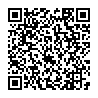 